S5 Fig. Statistical analysis of qRT-PCR and ELISA data using SPSS software version 26.Survivin mRNA expression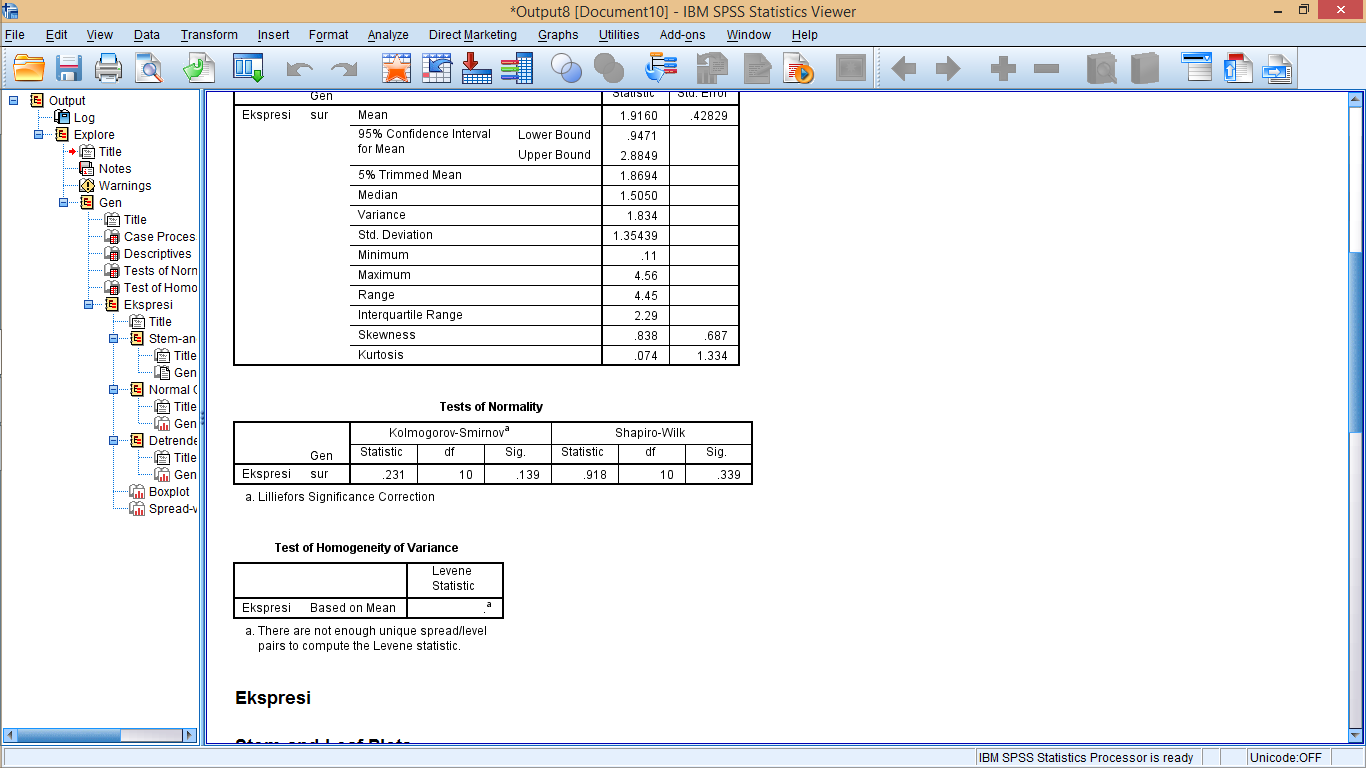 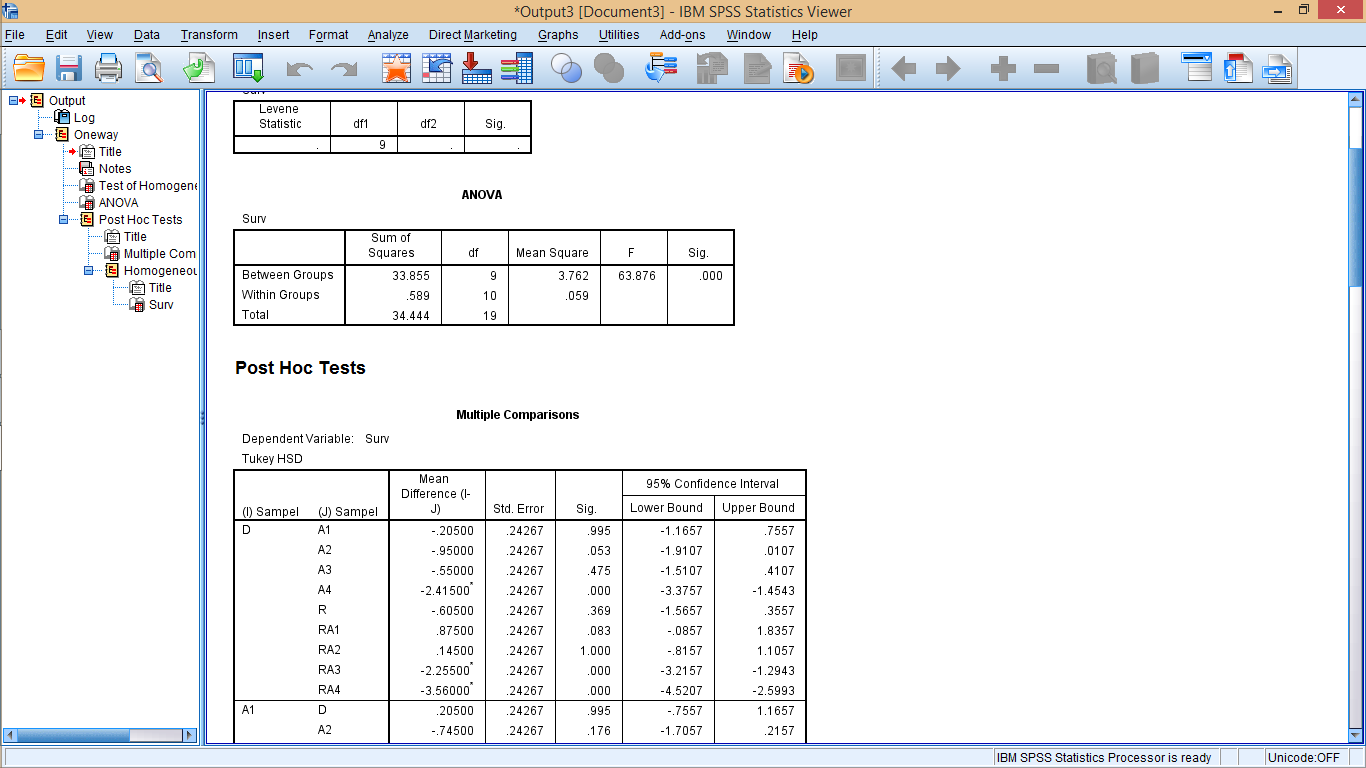 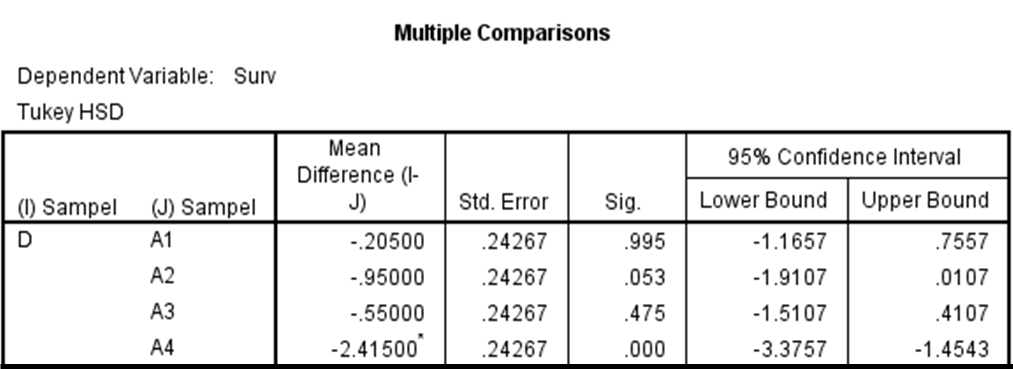 Caspase 9 mRNA expression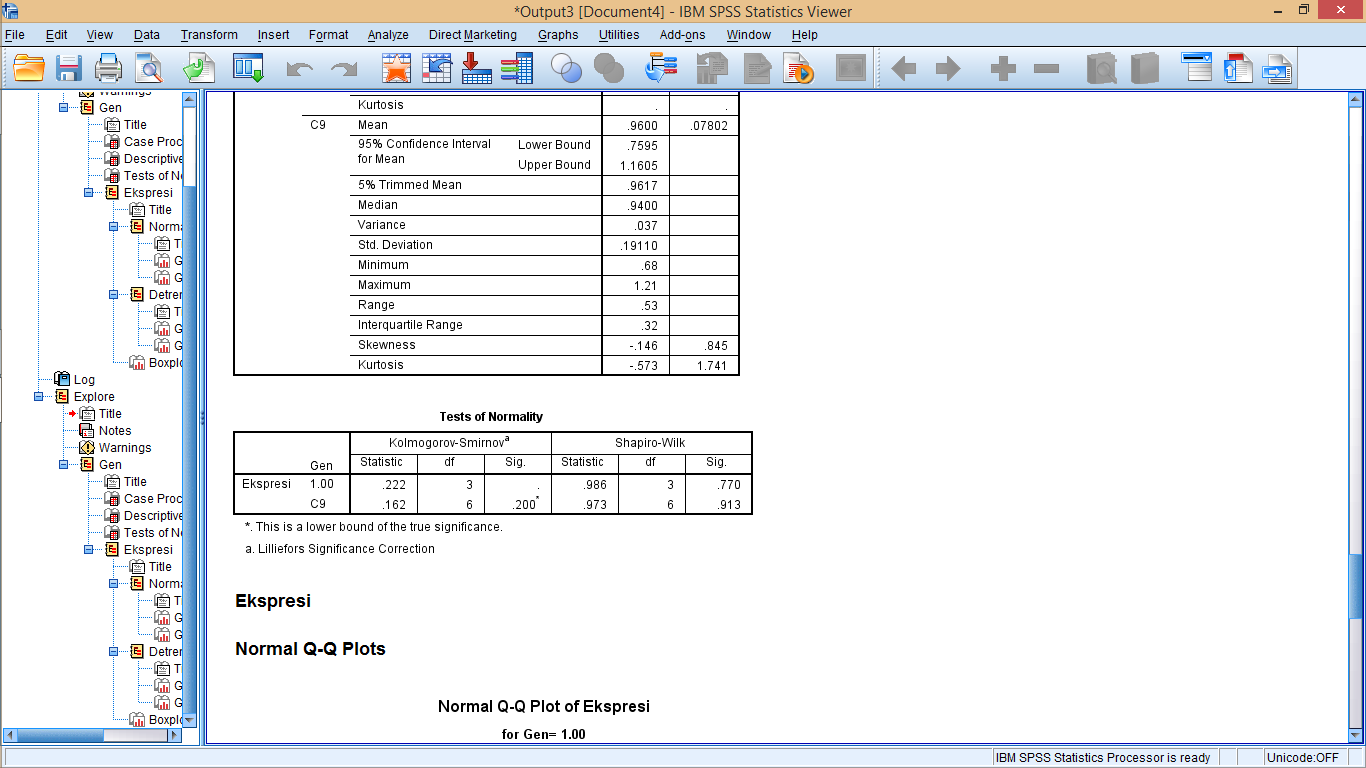 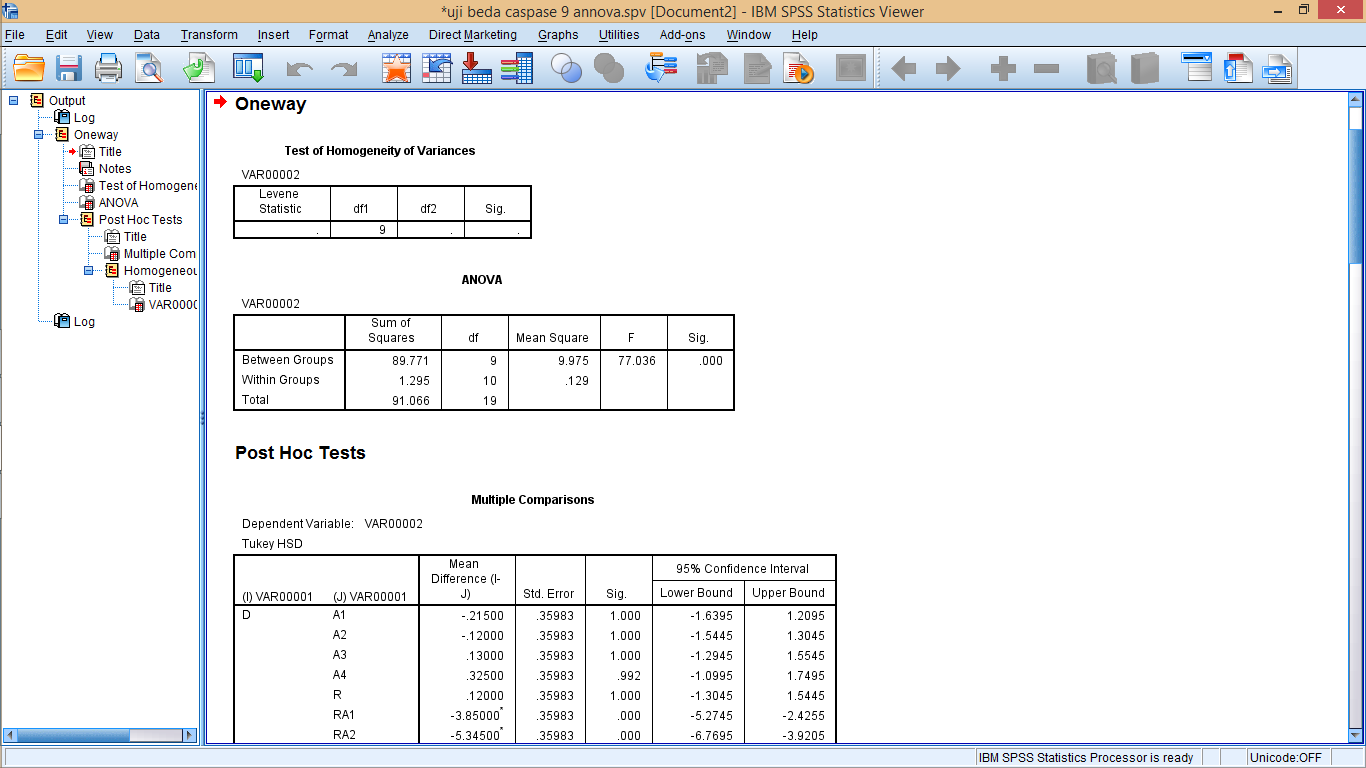 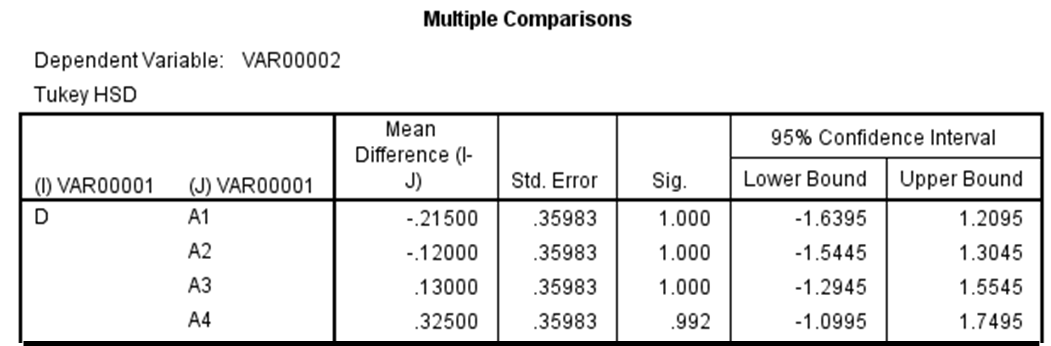 Caspase 3 mRNA expression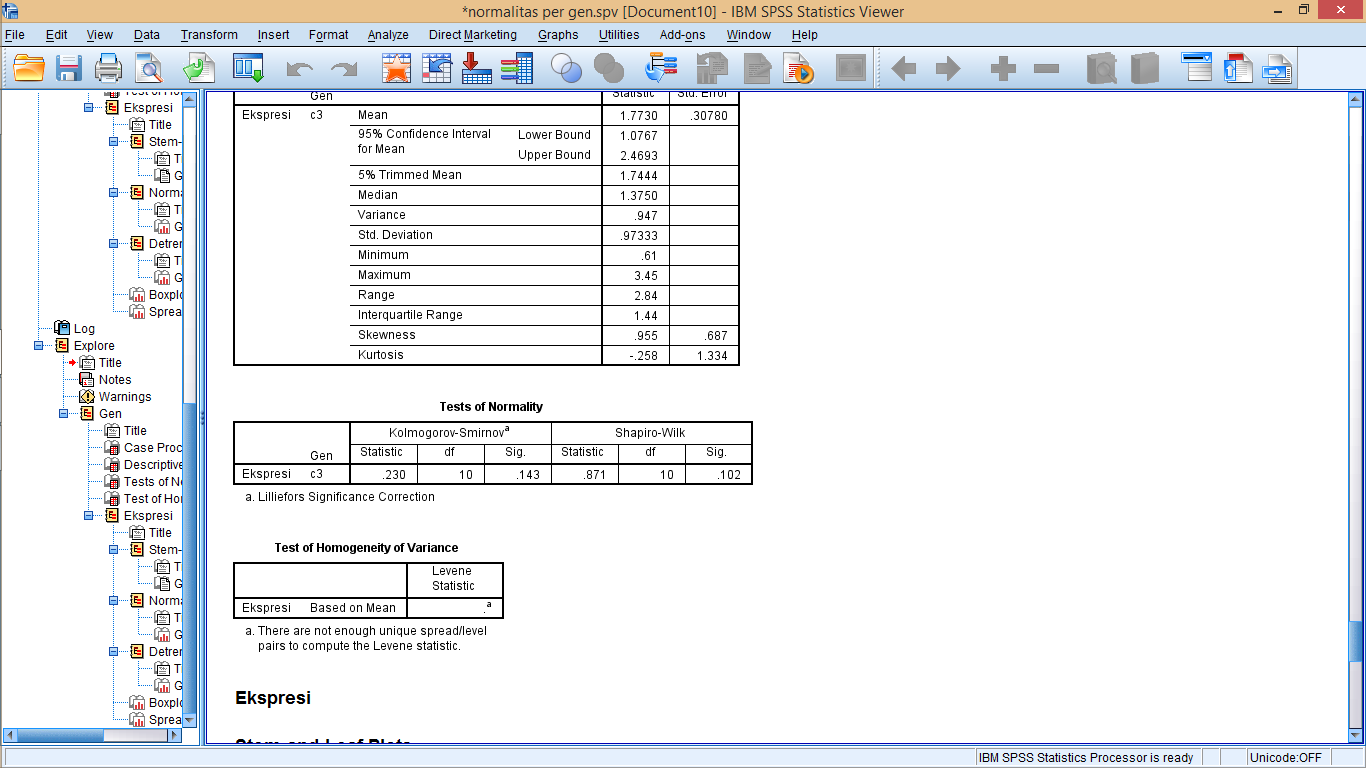 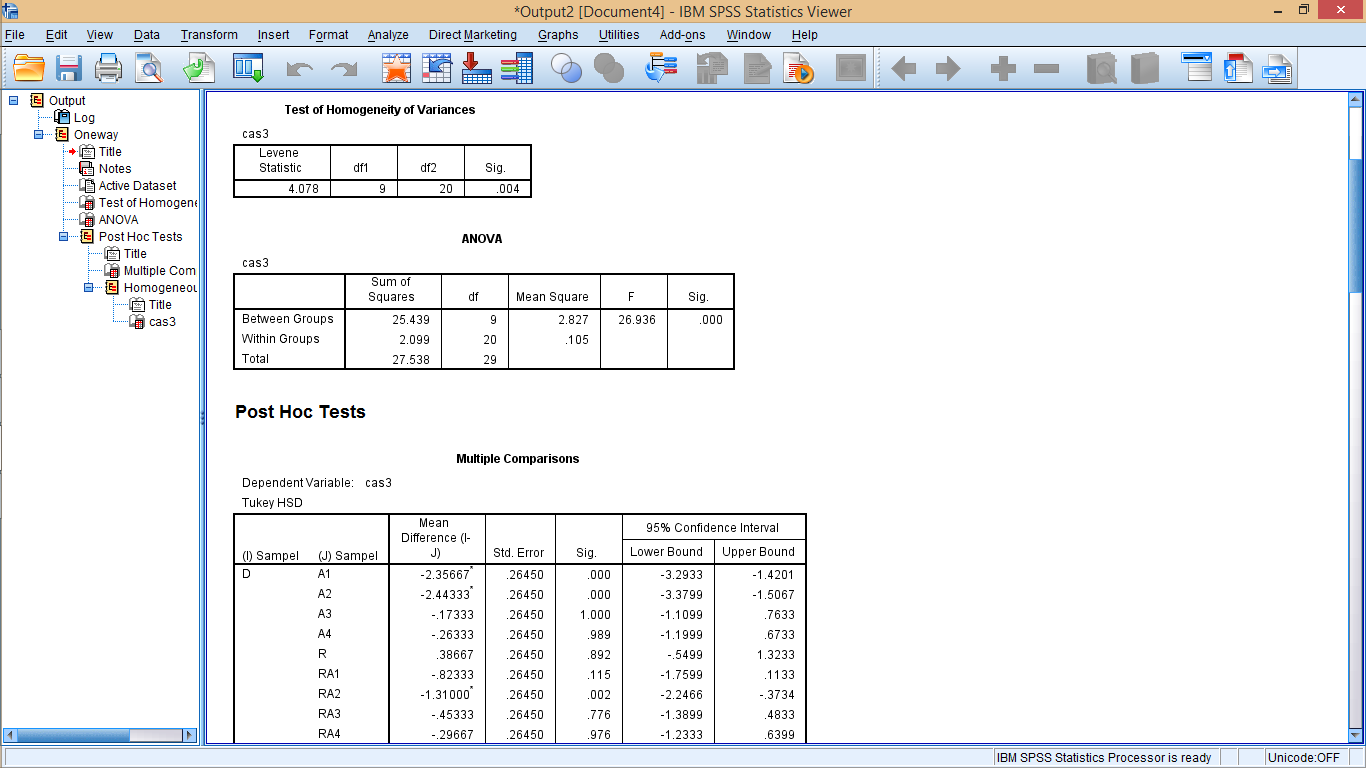 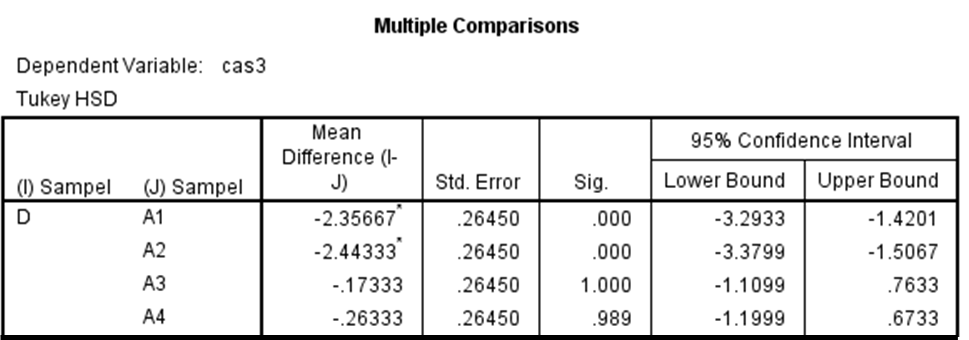 Total survivin protein level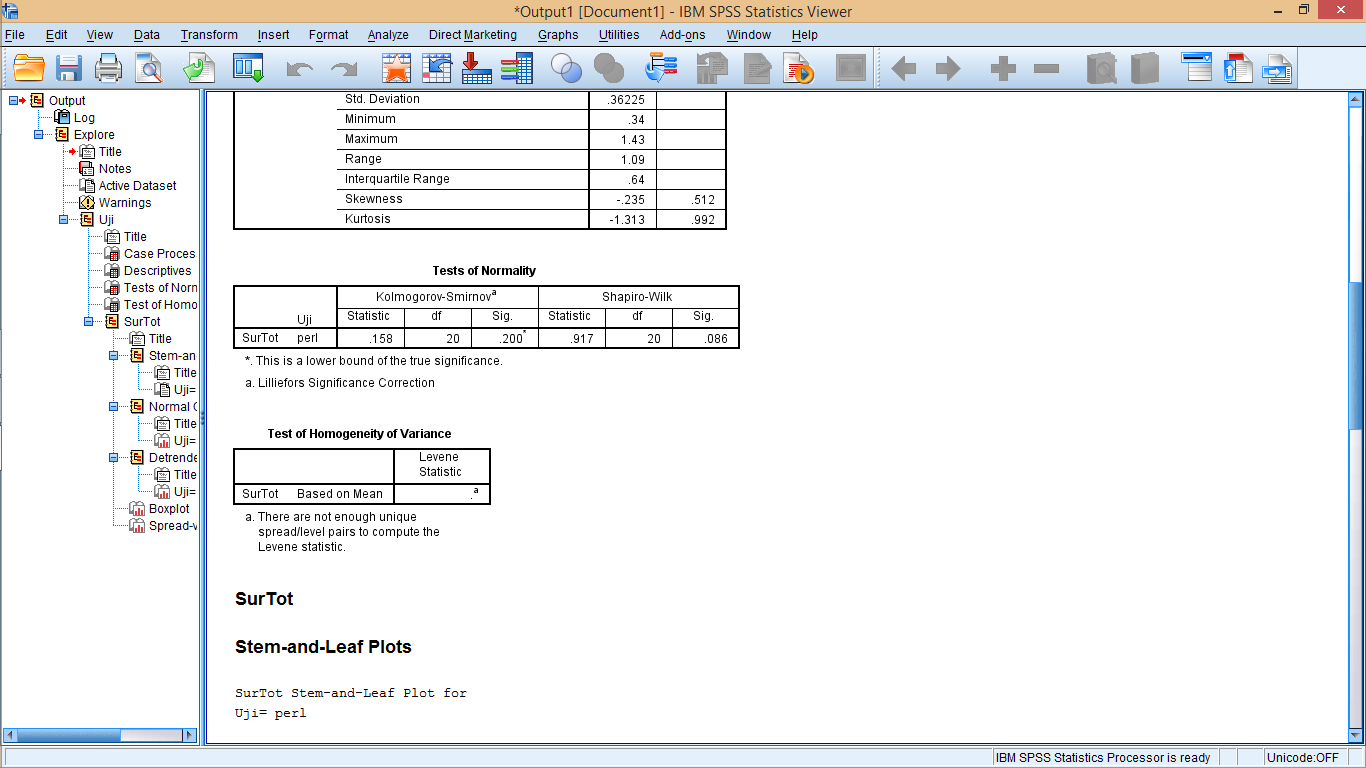 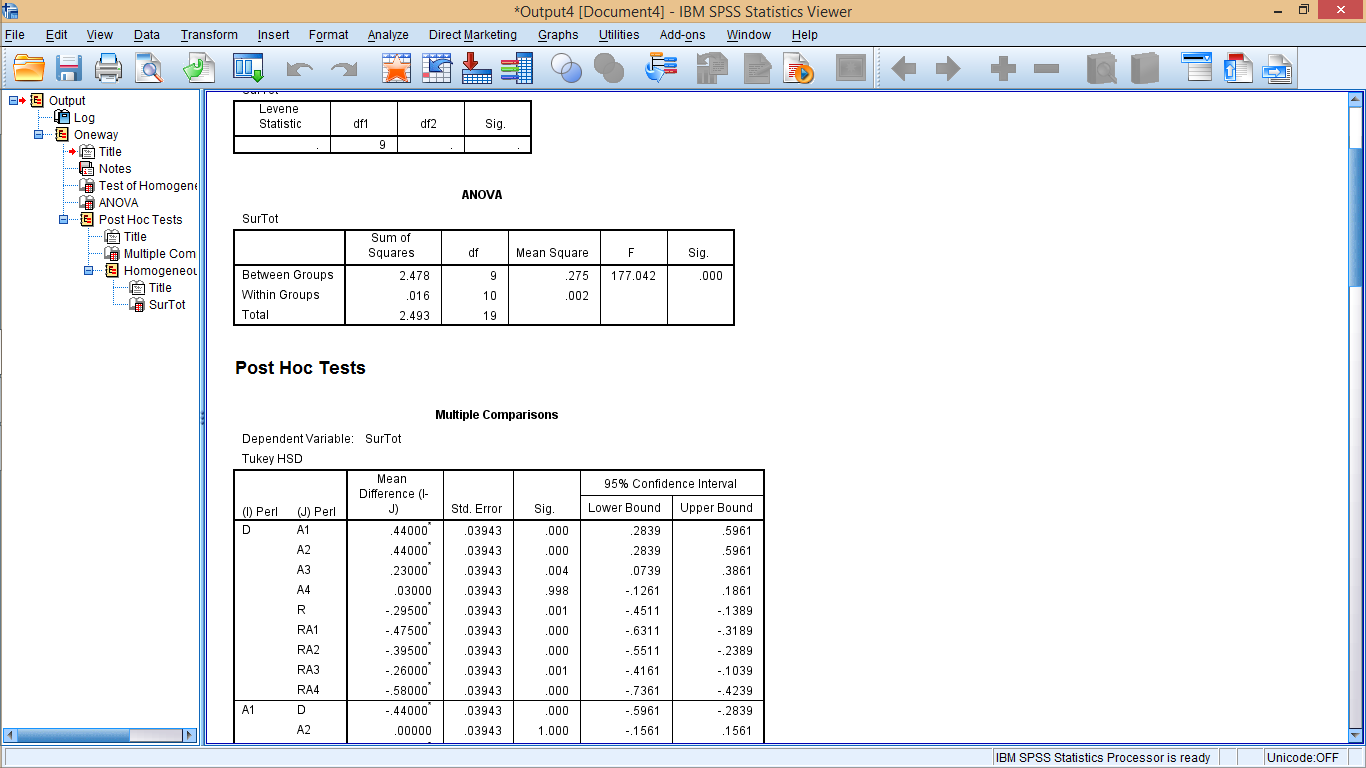 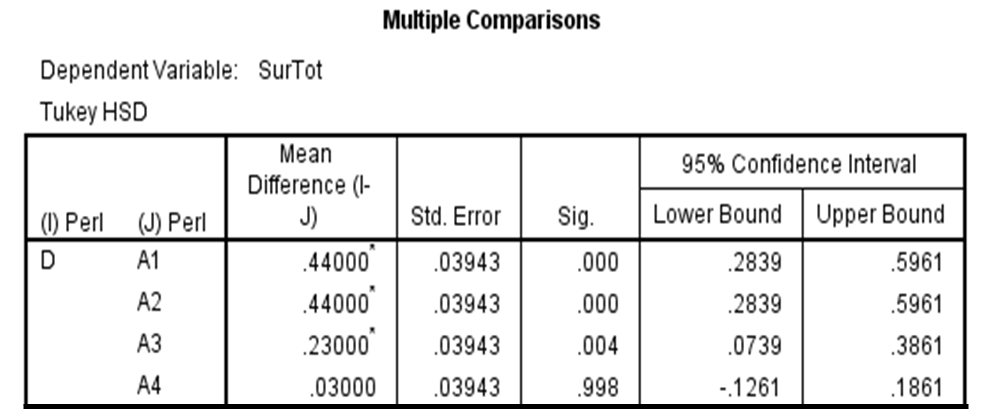 Phosphorylated survivin protein level 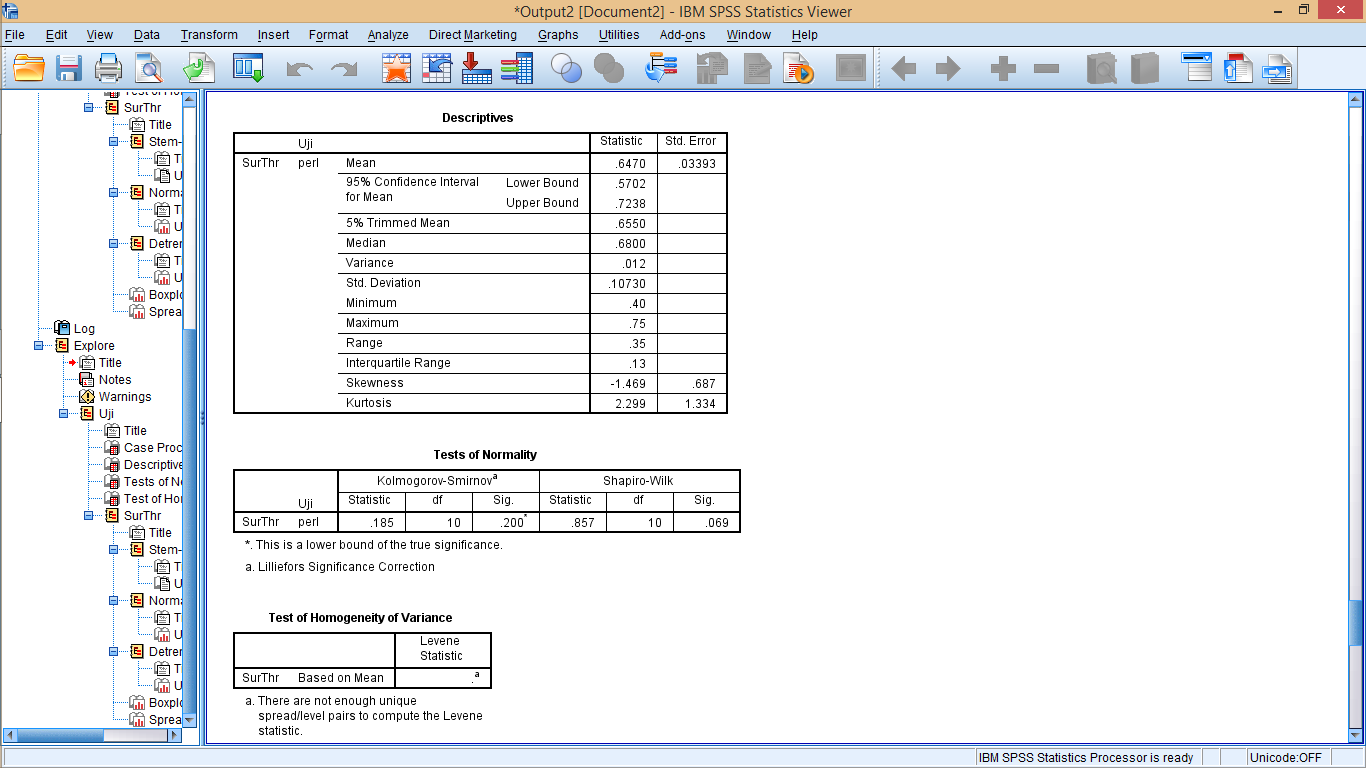 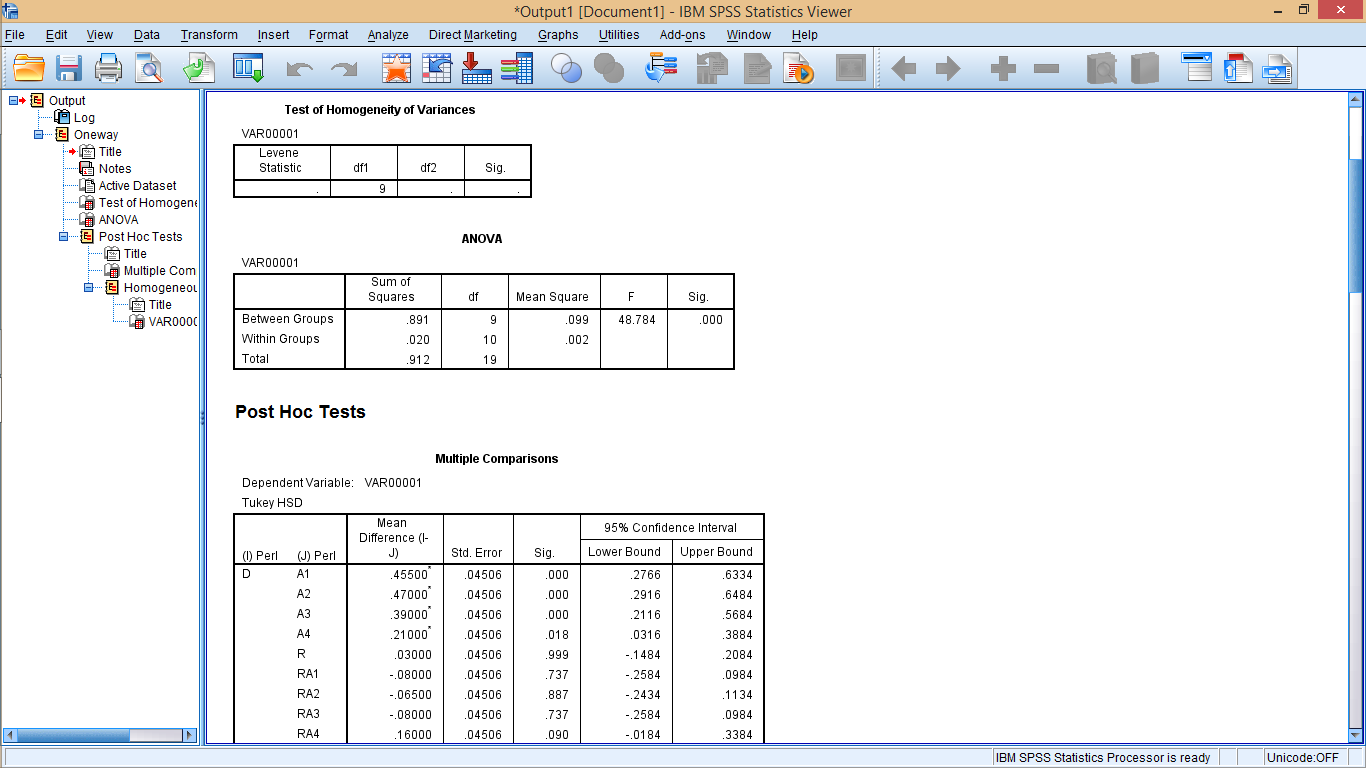 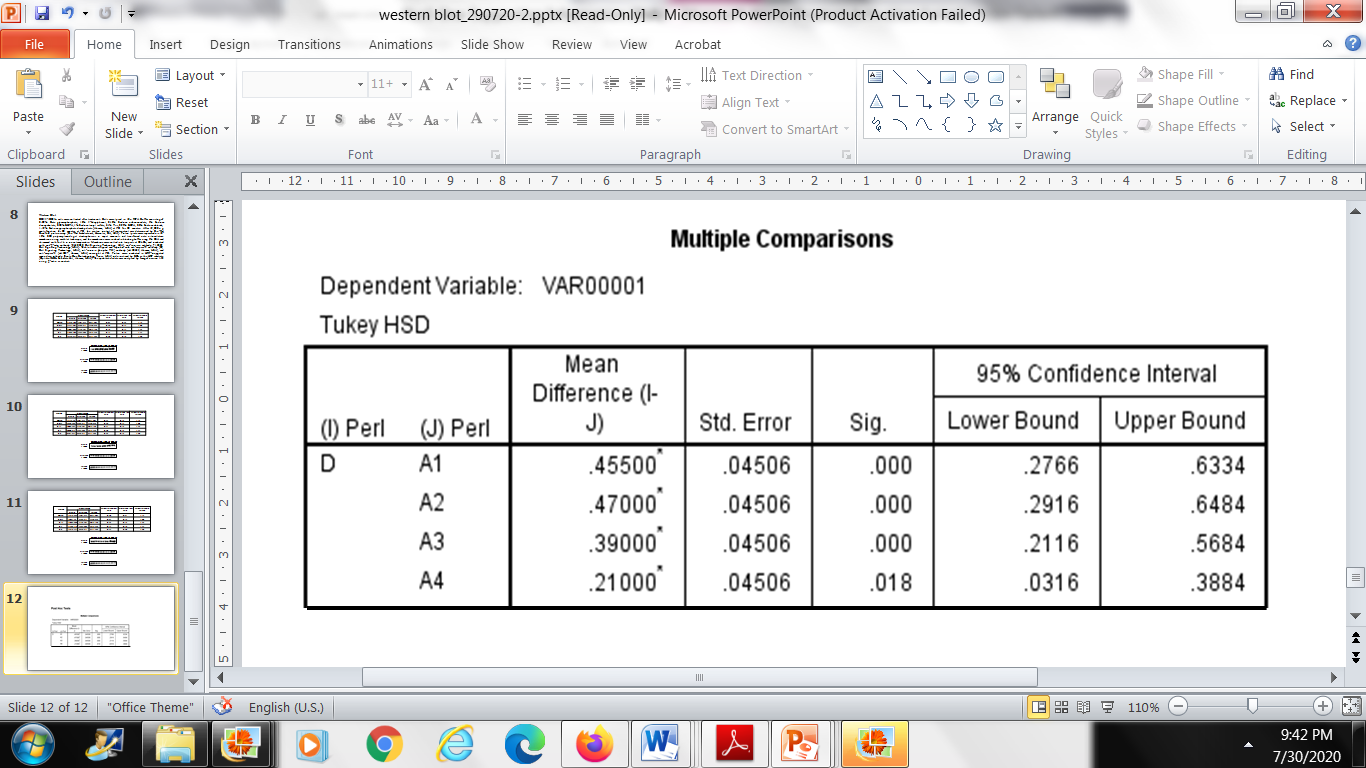 